Publicado en Tenerife el 16/03/2021 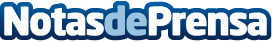 Fersay inaugura un nuevo córner en TenerifeCon este, son ya 50 los córners inaugurados al proyecto #Fersay_com, y la compañía ya prepara más para este mismo mes de marzoDatos de contacto:Pura de RojasALLEGRA COMUNICACION91 434 82 29Nota de prensa publicada en: https://www.notasdeprensa.es/fersay-inaugura-un-nuevo-corner-en-tenerife_1 Categorias: Nacional Franquicias Canarias Emprendedores Consumo http://www.notasdeprensa.es